Executive Board Meeting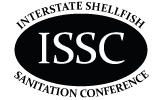 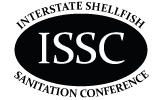 June 9, 2021MINUTESA meeting of the ISSC Executive Board was held by video conference.Attendance OPENING REMARKSKohl KanwitA motion was called to approve board meeting meetings from May 4th. Motion was seconded and carried by a voice vote. Keith SkilesAs requested at the May 4th meeting, the January 2021and October 2020 Regulatory Relations Committee meeting summaries were provided to the board. Proposed going over the foundational documents line by line to ensure everyone has the same understanding of these documents, and allow for the board to propose any updates they may see fit. INDUSTRY CONCERNSIndustry participants brought forth the following concerns and issues continued from the previous meeting:The industry expressed concern about the sentiment from last meeting that FDA has no control over the rule making process, which may result in the ISSC being further left out of the decision-making process. However, there was some understanding that the traceability rule was a larger project than just shellfish.  FDA responded that ISSC was consulted along with other agencies that requested meetings. The traceability rule is not final, comments and concerns will be considered, but the FDA has to follow law about when to solicit comments about possible laws. Industry feels that, with the confusion over how the FDA’s decision-making process is conducted, some sort of flowchart would be helpful.  FDA responded that they will look for this information and share it with the ISSC.Industry expressed frustration that if the response to comments come out the same time as the final rule, there is no time to input comments or have a discussion. FDA proposed a meeting when rule is public to go through individual concerns as a group.Industry supports the plan to go through the memorandum of understanding and the ISSC constitution and bylaws as a group, so that all stakeholders have the opportunity to ensure their understanding of these documents and have the opportunity to propose updates as needed. The Executive Director responded that he would contact individuals for comments on the foundational documents ahead of the next Board meeting.Industry commented that they would also like an enhanced open-door policy with regards to committee meetings. Suggestions were made for putting a schedule of these meetings on the website, or providing recordings of these meetings. The Executive Director agreed, and stated that the office is evaluating processes to provide the requested access. Industry expressed concern that the recent actions of the FDA cause them to question whether there has been a change in their commitment to the ISSC. FDA responded that they heard the industries concerns and reiterated that they are committed to the ISSC and improving the organizational relationships going forward.A motion was made to hold another board meeting providing at least six weeks to give all participants time to read the foundational documents and submit any comments to Keith Skiles. The motion was seconded and carried by a voice vote. Meeting adjourned. Board Members PresentKohl KanwitChairBob SchusterVice Chair/ Region 2 RegulatoryKeith Skiles Lori HowellISSC Executive DirectorRegion 1 IndustryEric HickeySteve FleetwoodMichael BottRegion 1 RegulatoryRegion 2 IndustryRegion 3 Regulatory Shannon Jenkins Region 4 Regulatory / PatrolBarry HurtRegion 4 IndustryKim StrykerRegion 6 Regulatory/Diani TaylorJonathan Gerhardt Region 6 IndustryNon-Producing Melissa AbbottFDALaurie FarmerFDA/ORABill KramerBruce GuteliusEPACDCDavid FyfeKeith Jackson Northwest Indian Fisheries CommissionRetail Advisory Board Members AbsentPete Jensen Erik BroussardRegion 3 IndustryRegion 5 Regulatory John TesvichBruce Flippens John StraussSteve Wilson AJ ErksineRegion 5 IndustryNon-Producing Non-ProducingNOAAVMC Chair 